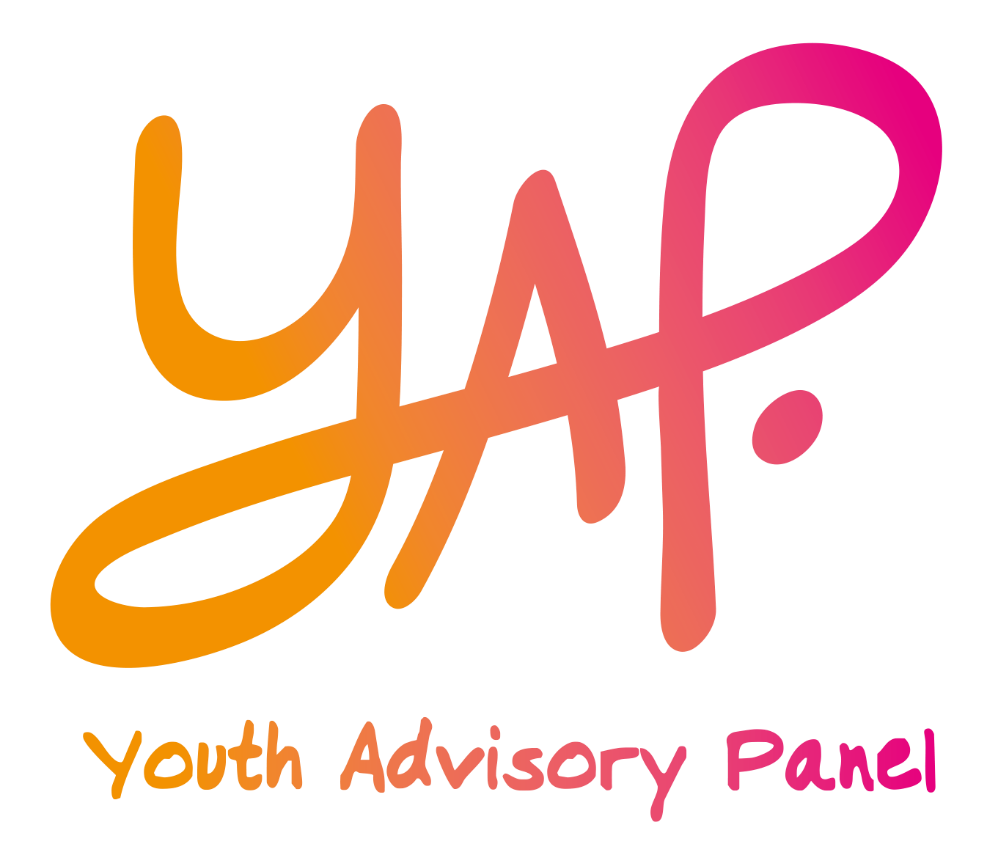 Bridging Youth, Research, and HealthThe UCSF YAP is looking for young people (ages 18-29) living with HIV interested in contributing their ideas to research. Honorariums provided.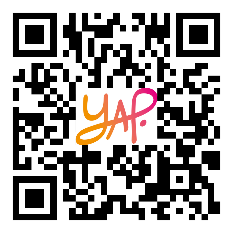 Apply at https://tinyurl.com/ucsfYAP, Call/Text 415-735-1507 or Email Kristin.Ming@ucsf.edu